
Die Zustimmung zum VERZICHT auf Ausschreibung für BIS ZU 12 Wochen wird beantragt
(Zutreffendes ankreuzen. KEINE Mehrfachauswahl.) zur kurzfristigen und kurzzeitigen Erledigung der Aufgaben, mit gleichzeitiger Ausschreibung der Stelle und Abschluss des Auswahlverfahrens in dieser Zeit.Der Ausschreibungsverzicht soll sowohl die kurzfristige Beschäftigung (maximal 12 Wochen bis Beschäftigungsbeginn) und kurzzeitige Erledigung der Aufgaben (für maximal 12 Wochen) sicherstellen, als auch die Ausschreibung und den Abschluss des Auswahlverfahrens der Stelle während der kurzzeitigen Beschäftigung sicherstellen.  wegen Berücksichtigung weiterer Bewerbungen einer vorhergehenden Ausschreibung.Zwischen Bekanntwerden der Notwendigkeit oder Möglichkeit der Beschäftigung und Abschluss des vorhergehenden Ausschreibungsverfahrens liegen weniger als 12 Wochen.Ende der Ausschreibungsfrist der vorhergehenden Ausschreibung:   …………………Angaben für BEIDE Optionen: 
(Datum / Begründungen ergänzen. Beispielsweise Drittmittelbewilligung oder -befristung, Vertragsauflösung, -Kündigung.)Datum der Kenntnis der Notwendigkeit oder Möglichkeit der Beschäftigung:   …………………Können die Aufgaben zu einem späteren Zeitpunkt erledigt werden?            Ja    NeinBegründung: ……………………………………………………………………………………………………………………………………………………………………………………………………………………………………………………………………Können die Aufgaben durch TV-L Beschäftigte erledigt werden?                      Ja    NeinBegründung: ……………………………………………………………………………………………………………………………………………………………………………………………………………………………………………………………………Können die Aufgaben durch (TVstud) Aufstockung erledigt werden?              Ja    NeinBegründung: ……………………………………………………………………………………………………………………………………………………………………………………………………………………………………………………………………Andere Begründungen:……………………………………………………………………………………………………………………………………………………………………………………………………………………………………………………Anlagen für BEIDE Optionen: 
(Formulare für Anlagen unter https://hu.berlin/studbFormulare.)Stellenbeschreibung (gemäß Formular Antrag auf Ausschreibung).Anträge / Nachweise für die gegebenen Begründungen.Gegebenenfalls entsprechende Anträge auf Einstellung mit Auswahlbegründung und Bewerbungsunterlagen.Der Personalrat	billigt den AusschreibungsVERZICHT (ZUSTIMMUNG).hat Einwendungen (ABLEHNUNG). Grund:	wurde beteiligt (KENNTNISNAHME).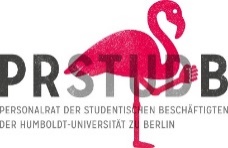 Für den PRstudB / Datum